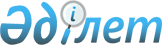 О наименовании и переименовании некоторых составных частей городов Усть-Каменогорск, Семей, Риддер, Курчатов Восточно-Казахстанской областиПостановление Восточно-Казахстанского областного акимата от 11 февраля 2019 года № 27 и решение Восточно-Казахстанского областного маслихата от 15 февраля 2019 года № 27/303-VI. Зарегистрировано Департаментом юстиции Восточно-Казахстанской области 22 февраля 2019 года № 5738
      Примечание РЦПИ.

      В тексте документа сохранена пунктуация и орфография оригинала.
      В соответствии с подпунктом 4) пункта 1 статьи 6, пунктом 2 статьи 27 Закона Республики Казахстан от 23 января 2001 года "О местном государственном управлении и самоуправлении в Республике Казахстан", подпунктом 4-1) статьи 11 Закона Республики Казахстан от 8 декабря 1993 года "Об административно-территориальном устройстве Республики Казахстан", на основании заключения Республиканской ономастической комиссии при Правительстве Республики Казахстан от 9 ноября 2018 года и заключения Республиканской ономастической комиссии при Правительстве Республики Казахстан от 28 декабря 2018 года Восточно-Казахстанский областной акимат ПОСТАНОВЛЯЕТ и Восточно-Казахстанский областной маслихат РЕШИЛ:
      1. Наименовать некоторые составные части города Усть-Каменогорск Восточно-Казахстанской области:
      в 16 жилом районе:
      улицу № 1 – улица Арасан;
      улицу № 2 – улица Аялы;
      улицу № 3 – улица Ақшоқы;
      в 20 жилом районе:
      улицу № 1 – улица Қазына;
      улицу № 2 – улица Думан;
      улицу № 3 – улица Шапағат;
      улицу № 4 – улица Өсиет;
      улицу № 5 – улица Толағай;
      улицу № 6 – улица Жерұйық;
      улицу № 7 – улица Ақжол;
      улицу № 9 – улица Жақия Шайжүнісов;
      улицу № 10 – улица Үркер;
      улицу № 11 – улица Льва Гумилева;
      улицу № 14 – улица Ақбауыр;
      проспект № 16 – улица Әл-Фараби;
      в селе Ахмирово:
      улицу № 1 – улица Саламат;
      улицу № 2 – улица Серпін;
      улицу № 3 – улица Қанағат;
      улицу № 4 – улица Балауса; 
      в районе села Меновное:
      улицу № 1 – улица Мейірім;
      улицу № 2 – улица Армандастар;
      парк на территории острова Комендантский – парк Самал.
      2. Переименовать некоторые составные части городов Усть-Каменогорск, Семей, Риддер, Курчатов Восточно-Казахстанской области:
      по городу Усть-Каменогорск:
      парк Жастар - парк Қасым Қайсенов;
      улица Ворошилова - проспект Шәкәрім;
      улица Комсомольская - улица Жастар;
      улица Лениногорская - улица Теміржолшылар;
      улица Питерских Коммунаров - улица Льва Толстого;
      улица Революционная - улица Қалихан Ысқақ;
      улица Орджоникидзе - улица Сағадат Нұрмағамбетов;
      улица Дзержинского - улица Әміре Қашаубаев;
      улица Кирова - улица Антона Чехова;
      улица Октябрьская - улица Мұхамеджан Тынышпаев;
      улица Советская в селе Меновное - улица Адольфа Янушкевича;
      улица Крупской - улица Евгения Брусиловского;
      улица Советская - улица Александра Затаевича;
      улица Головкова - улица Бейбітшілік;
      улица И. Айтыкова в квартале между улицей 30-ой Гвардейской дивизии и улицы Виноградова - улица Асар;
      по городу Семей:
      улица Крупская - улица Әзілхан Нұршайықов;
      улица Строительная - улица Тұрсынғазы Рахимов;
      улица Комсомольская - улица Жібек жолы;
      улица Кутузов - улица Ардагерлер;
      улица Колхозная - улица Берел;
      улица Социалистическая - улица Самал;
      улица Декабристов - улица Нұрсая; 
      по городу Риддер:
      улица 1-Стахановская - улица Бірлік;
      по городу Курчатов:
      улица Совхозная - улица Көктем;
      улица Пионерская - улица Достық;
      улица Комсомольская - улица Самал;
      улица Красноармейская - улица Бейбіт атом.
      3. Настоящее решение и постановление вводится в действие по истечении десяти календарных дней после дня их первого официального опубликования.
					© 2012. РГП на ПХВ «Институт законодательства и правовой информации Республики Казахстан» Министерства юстиции Республики Казахстан
				
      Аким

      области

Д. Ахметов

      Председатель

      сессии

Е. Нурбаев

      Секретарь областного

      маслихата

В. Головатюк
